Supplementary figureSupplementary figure 1: Publication bias for PRISM-III/IV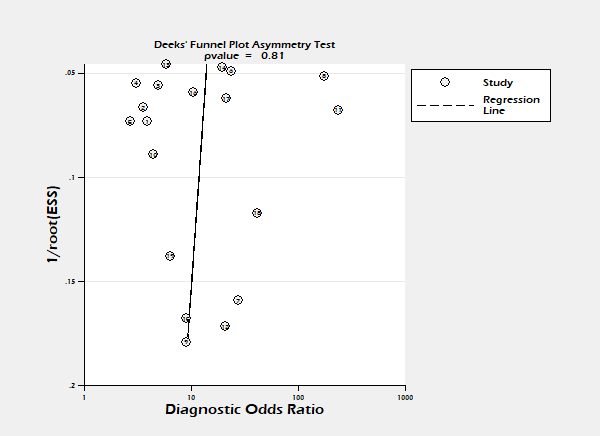 Supplementary Figure 2A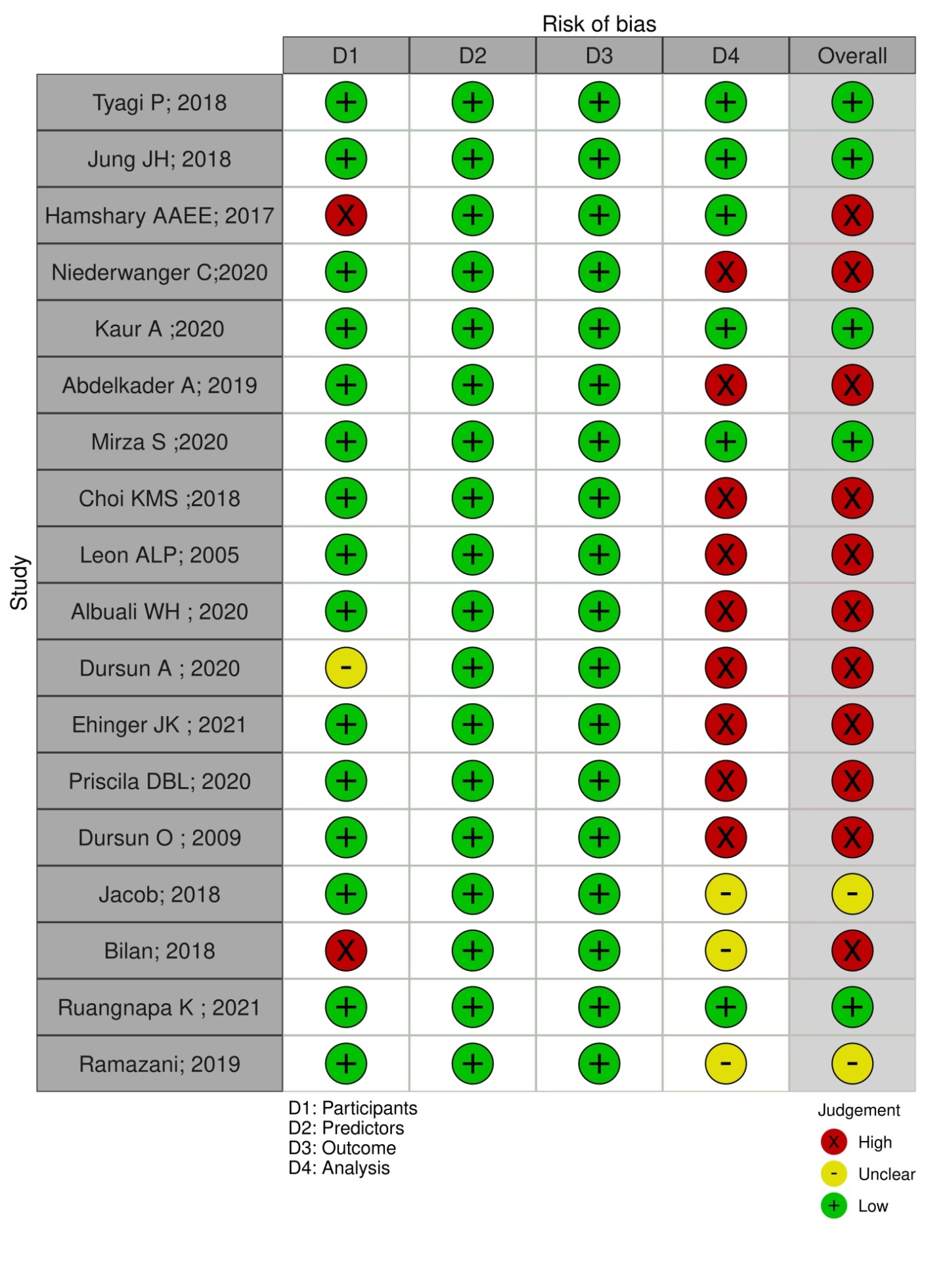 Supplementary Figure 2B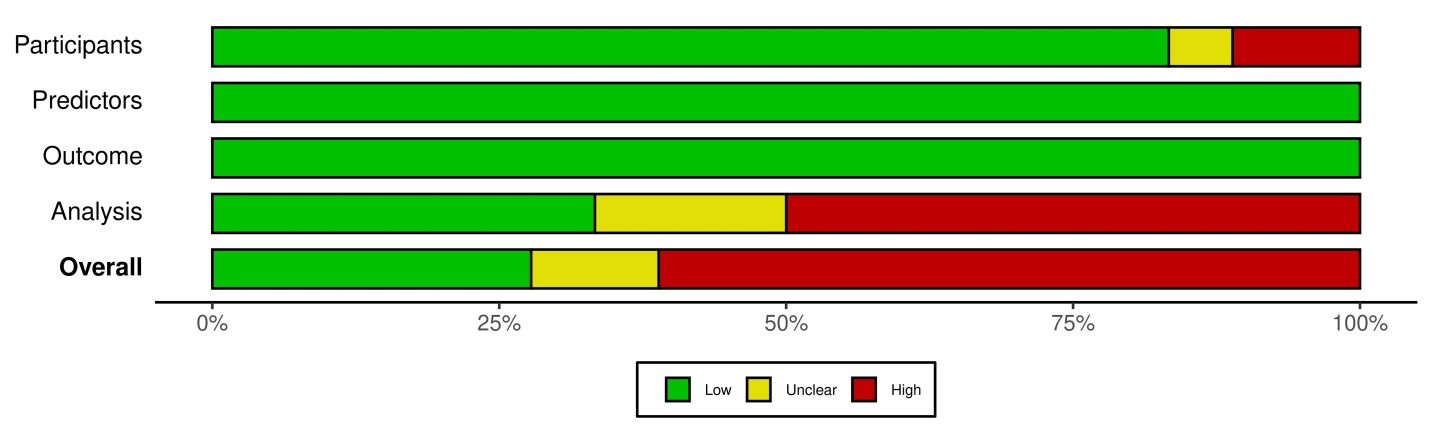 Supplementary Figure 3: Meta-regression analysis to explore the effects of individual score on pooled effect size of PRISM-III/IV scoring system.  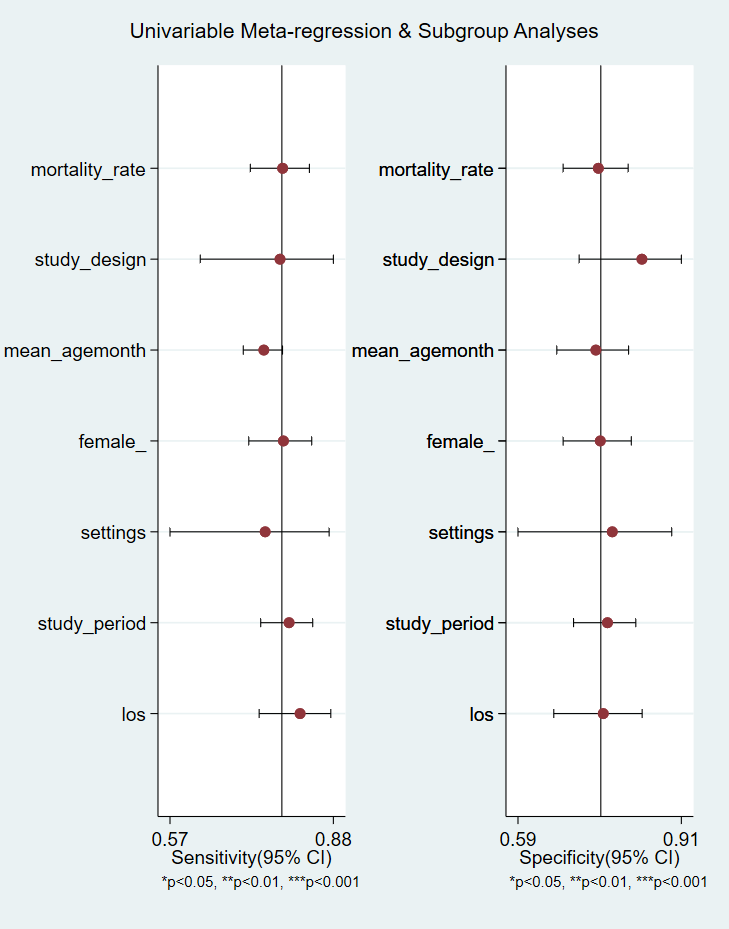 Supplementary  Figure 4 : Funnel plot showing publication bias for PIM-3 scoring system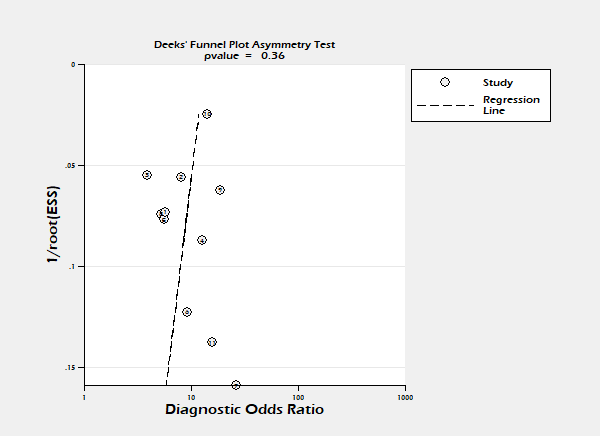 Supplementary Figure 5A :  Risk of Bias assessment using PROBAST tool showing bias of individual studies 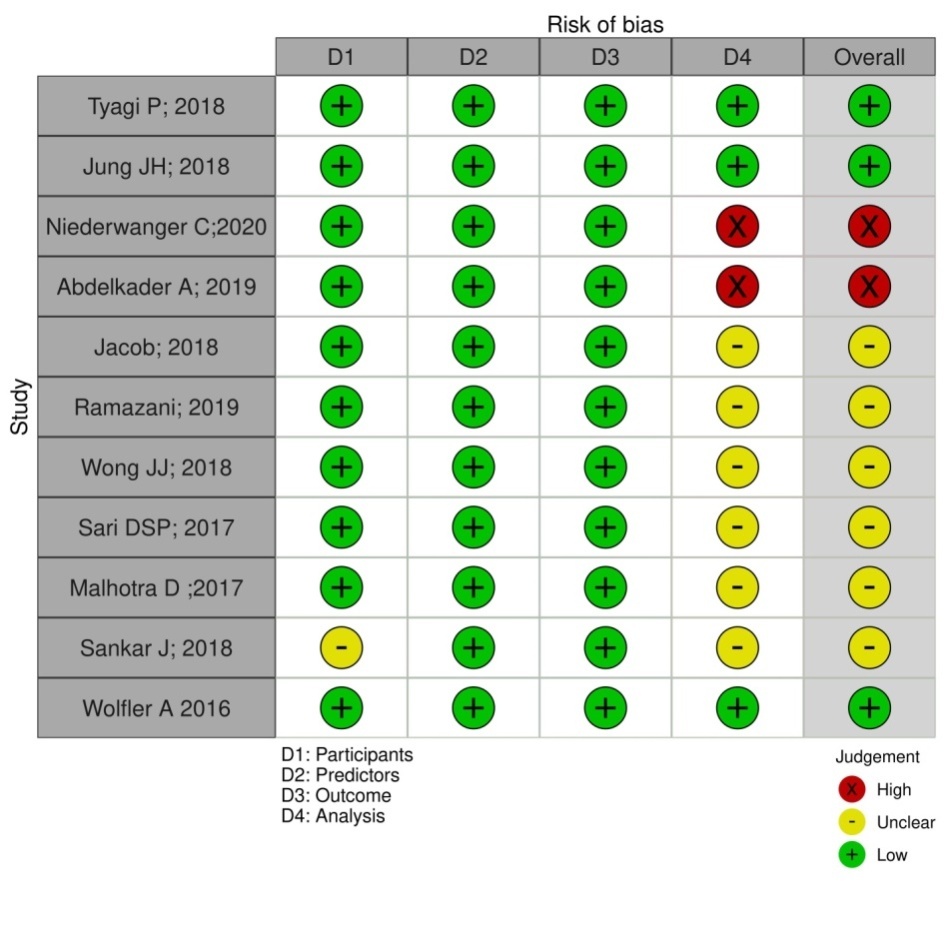 Supplementary Figure 5B:  Risk of Bias assessment using PROBAST tool showing overall risk of bias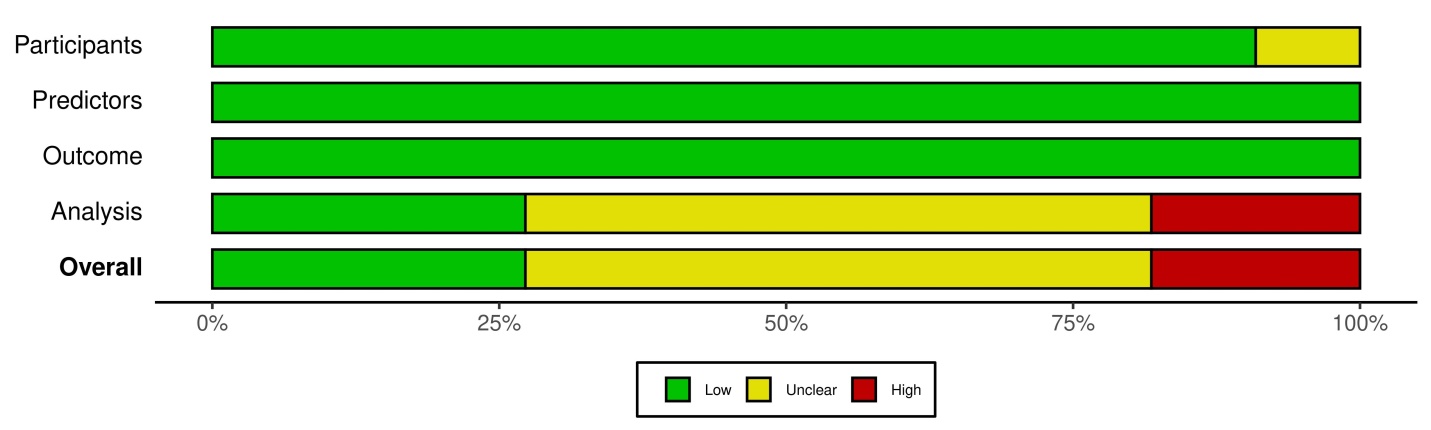 Supplementary Figure  6 : Meta-regression analysis to explore the source of heterogeneity for PIM-3 scoring system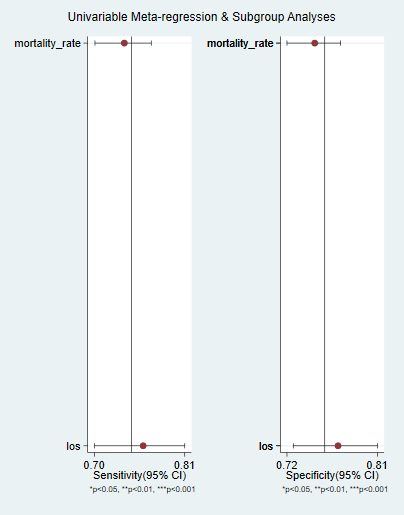 Supplementary figure 7: Publication bias in  PELOD-2 studies 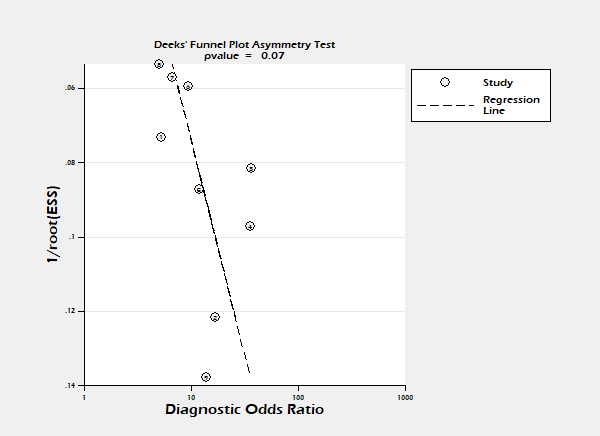 Supplementary figure 8A: Methodological quality for PELOD-2 studies using PROBAST tool  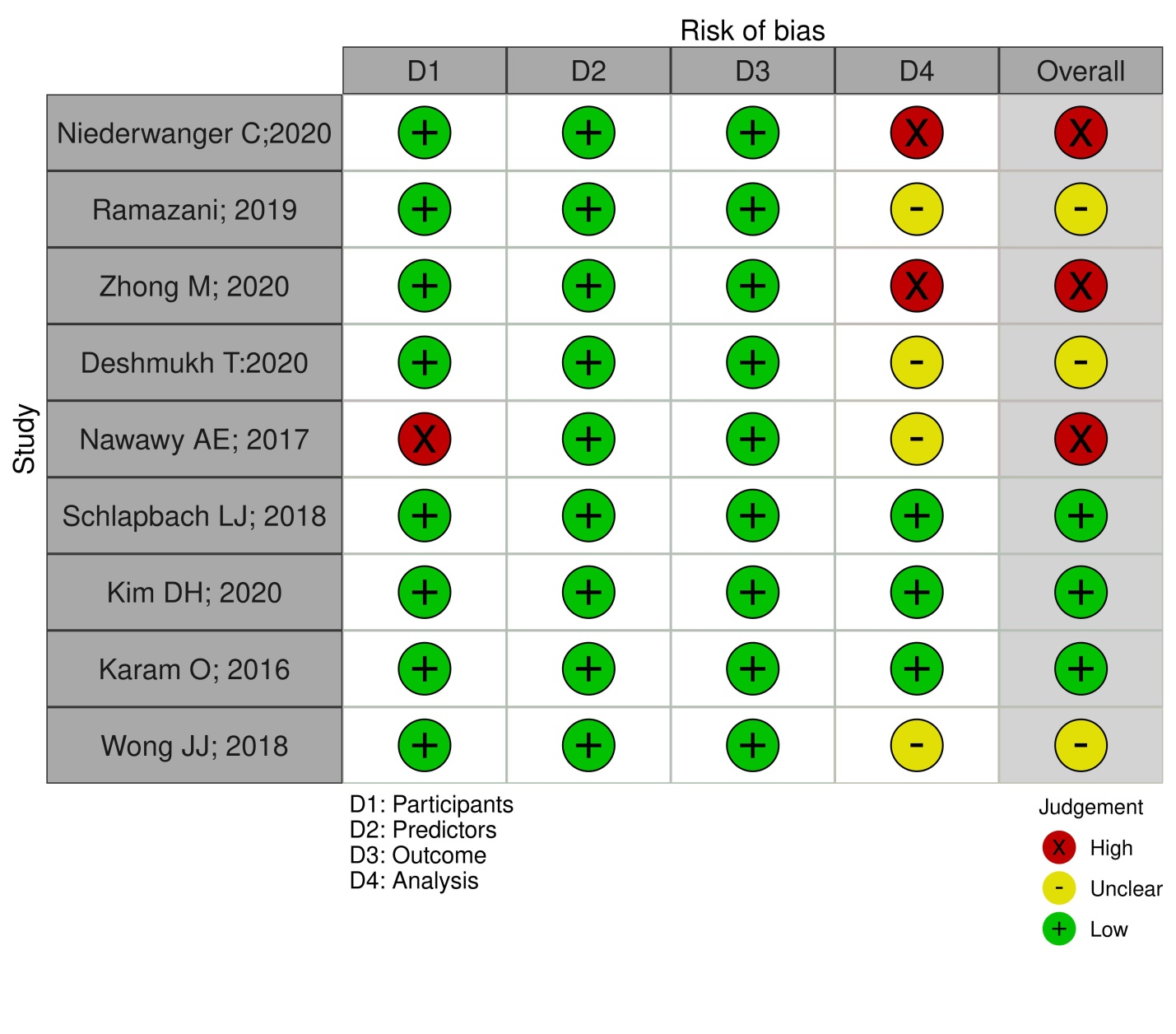 Supplementary figure 8B: Methodological quality for PELOD-2 studies using PROBAST pool  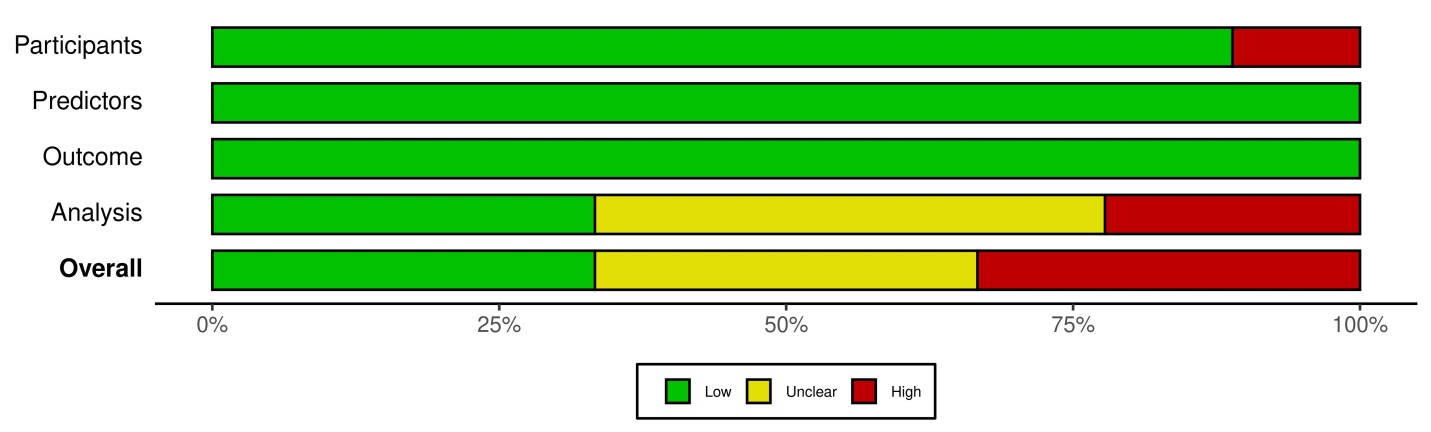 Supplementary Figure 9 : Meta-regression analysis for determining the influential factor for pooled effect size  for PELOD-2 studies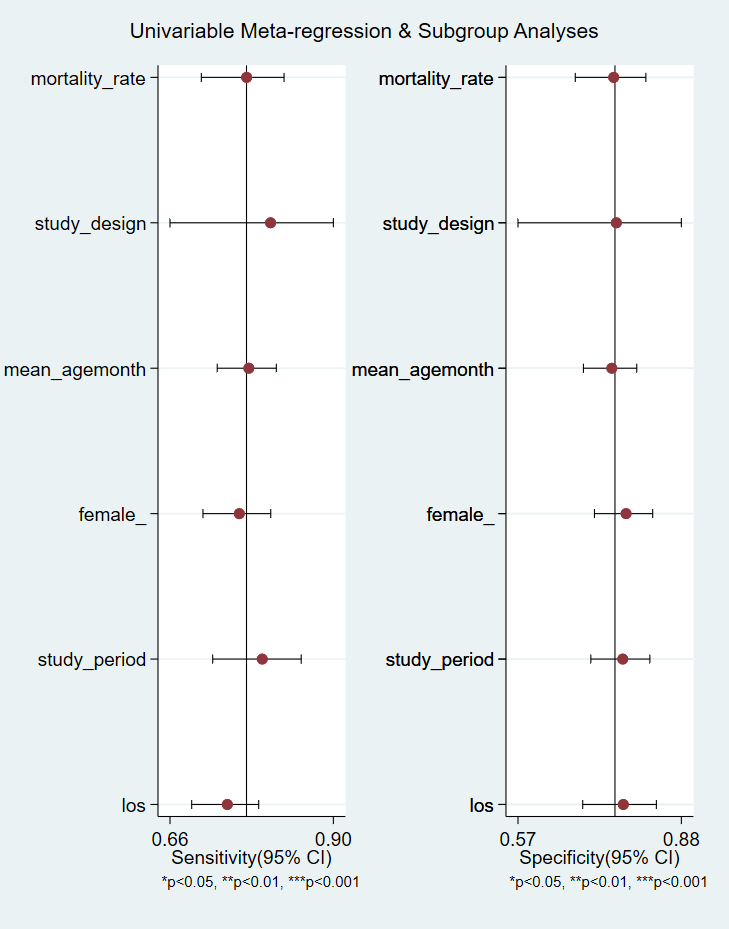 Supplementary table 1 : List of excluded studies with reasons Supplementary Table 2:  Question: Should [PRISM III/IV] be used to predict [mortality] in [PICU patients]?Supplementary Table 3 : Question: Should [PIM-3] be used to diagnose [mortality] in [PICU]?Supplementary table 4 : Question: Should [PELOD-2] be used to diagnose [mortality] in [PICU]?Study no. / ScoreAuthorYearReason for exclusionKey findingPrism III/IVZhang Z (III/IV)2020No dataset was available regarding sensitivity & specificityPerformance of PCIS was inferior to PRISM IV or PELOD-2 Goncalves J P (III)2015No dataset was available regarding sensitivity & specificityPRISM-III had good discrimination.PELOD-2 needs recalibration to be a better reliable prediction tool.Horvat CM2019No dataset was available regarding sensitivity & specificityElectronically derived intensive care acuity scores demonstrate very good to excellent discrimination and can be calibrated to institutional outcomes. This approach can facilitate both performance improvement and research initiatives and may offer a scalable strategy for comparison of interinstitutional PICU outcomeRr P (III)No dataset was available regarding sensitivity & specificityEmergency respiratory and neurology admissions and previous bacteremia were independent risk factors for 60-day mortality for pediatric oncological patients admitted to the PICU.Pollack MM1996Relevant data could not extractedPRISM-III has excellent prognostic significance in PICU patients PELOD-2Leteurtre S2015No dataset was available regarding sensitivity & specificityThis study suggests that the progression of the severity of organ dysfunctions can be evaluated by measuring the dPELOD-2 score during a set of 7 days in PICU, providing useful information on outcome in critically ill children. Its external validation would be useful.Leclerc F2014No dataset was available regarding sensitivity & specificity  study   demonstrates   that   the   non- respiratory   Paediatric   Logistic   Organ   Dysfunction-2   score   of   the   ntire   PICU   stay   is   highly   predictive   of   death   in   children   with   acute   respiratory   failure   of   whom   94.3%   were   invasively   ventilated.   The   non-respiratory   Paediatric   Logistic   Organ   Dysfunction-2   score   could   represent   the   non- respiratory   organ   failure   definition   tool   whose   development   was   recommended   in   the   international   expert   recommendations   on   paediatric   acute   respiratory   distress   syndromePIM 3Lee OK2016No dataset was available regarding sensitivity & specificitythe performance of the PIM3 scoring system in Korean patients aged < 18 years was goodStraney L2013No dataset was available regarding sensitivity & specificityscoring system has good prognostic significance in PICU patients. Outcome№ of studies (№ of patients) Study designFactors that may decrease certainty of evidenceFactors that may decrease certainty of evidenceFactors that may decrease certainty of evidenceFactors that may decrease certainty of evidenceFactors that may decrease certainty of evidenceEffect per 1,000 patients testedEffect per 1,000 patients testedEffect per 1,000 patients testedTest accuracy CoEOutcome№ of studies (№ of patients) Study designRisk of biasIndirectnessInconsistencyImprecisionPublication biaspre-test probability of 15% pre-test probability of 20% pre-test probability of 25% Test accuracy CoETrue positives
(patients with [target condition]) 19 studies
1367 patients cross-sectional (cohort type accuracy study) serious not serious very serious not serious none 117 (108 to 124)156 (144 to 166)195 (180 to 208)⨁◯◯◯
VERY LOWFalse negatives
(patients incorrectly classified as not having [target condition]) 19 studies
1367 patients cross-sectional (cohort type accuracy study) serious not serious very serious not serious none 33 (26 to 42)44 (34 to 56)55 (42 to 70)⨁◯◯◯
VERY LOWTrue negatives
(patients without [target condition]) 19 studies
8201 patients cross-sectional (cohort type accuracy study) serious not serious very serious not serious none 638 (578 to 689)600 (544 to 648)563 (510 to 608)⨁◯◯◯
VERY LOWFalse positives
(patients incorrectly classified as having [target condition]) 19 studies
8201 patients cross-sectional (cohort type accuracy study) serious not serious very serious not serious none 212 (161 to 272)200 (152 to 256)187 (142 to 240)⨁◯◯◯
VERY LOWOutcome№ of studies (№ of patients) Study designFactors that may decrease certainty of evidenceFactors that may decrease certainty of evidenceFactors that may decrease certainty of evidenceFactors that may decrease certainty of evidenceFactors that may decrease certainty of evidenceEffect per 1,000 patients testedEffect per 1,000 patients testedEffect per 1,000 patients testedTest accuracy CoEOutcome№ of studies (№ of patients) Study designRisk of biasIndirectnessInconsistencyImprecisionPublication biaspre-test probability of 15% pre-test probability of 20% pre-test probability of 25% Test accuracy CoETrue positives
(patients with [mortality]) 11 studies
998 patients cross-sectional (cohort type accuracy study) serious not serious not serious not serious none 112 (107 to 119)150 (142 to 158)188 (178 to 198)⨁⨁⨁◯
MODERATEFalse negatives
(patients incorrectly classified as not having [mortality]) 11 studies
998 patients cross-sectional (cohort type accuracy study) serious not serious not serious not serious none 38 (31 to 43)50 (42 to 58)62 (52 to 72)⨁⨁⨁◯
MODERATETrue negatives
(patients without [mortality]) 11 studies
14804 patients cross-sectional (cohort type accuracy study) serious not serious very serious not serious none 646 (620 to 672)608 (584 to 632)570 (548 to 593)⨁◯◯◯
VERY LOWFalse positives
(patients incorrectly classified as having [mortality]) 11 studies
14804 patients cross-sectional (cohort type accuracy study) serious not serious very serious not serious none 204 (178 to 230)192 (168 to 216)180 (157 to 202)⨁◯◯◯
VERY LOWOutcome№ of studies (№ of patients) Study designFactors that may decrease certainty of evidenceFactors that may decrease certainty of evidenceFactors that may decrease certainty of evidenceFactors that may decrease certainty of evidenceFactors that may decrease certainty of evidenceEffect per 1,000 patients testedEffect per 1,000 patients testedEffect per 1,000 patients testedTest accuracy CoEOutcome№ of studies (№ of patients) Study designRisk of biasIndirectnessInconsistencyImprecisionPublication biaspre-test probability of 15% pre-test probability of 20% pre-test probability of 25% Test accuracy CoETrue positives
(patients with [mortality]) 9 studies
500 patients cross-sectional (cohort type accuracy study) serious not serious serious not serious none 117 (107 to 124)156 (142 to 166)195 (178 to 208)⨁⨁◯◯
LOWFalse negatives
(patients incorrectly classified as not having [mortality]) 9 studies
500 patients cross-sectional (cohort type accuracy study) serious not serious serious not serious none 33 (26 to 43)44 (34 to 58)55 (42 to 72)⨁⨁◯◯
LOWTrue negatives
(patients without [mortality]) 9 studies
3180 patients cross-sectional (cohort type accuracy study) serious not serious very serious not serious none 638 (578 to 689)600 (544 to 648)563 (510 to 608)⨁◯◯◯
VERY LOWFalse positives
(patients incorrectly classified as having [mortality]) 9 studies
3180 patients cross-sectional (cohort type accuracy study) serious not serious very serious not serious none 212 (161 to 272)200 (152 to 256)187 (142 to 240)⨁◯◯◯
VERY LOW